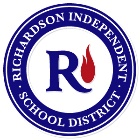 Media AlertFor Immediate ReleaseMarch 15, 2018RISD to launch ACE program alongside TEA Commissioner Mike MorathMorath, Dallas Mayor Mike Rawlings joining Richardson ISD as district implements highly effective ACE programWhoAlmost 2,900 students in Richardson ISD will soon experience a life-changing opportunity when the district kicks off the ACE (Accelerating Campus Excellence) program to begin next school year.  Four RISD schools—Carolyn Bukhair Elementary, Forest Lane Academy, RISD Academy and Thurgood Marshall Elementary—will implement ACE this summer as the 2018-19 school year begins. The district is just the third in Texas to implement ACE. Dallas and Fort Worth ISDs have worked the program successfully and provided an educational environment for students at high-poverty schools to achieve consistent academic success. Texas Commissioner of Education Mike Morath and Dallas Mayor Mike Rawlings will join RISD Superintendent Dr. Jeannie Stone as they lend insight to their ACE successes and support to the district’s student initiative.  WhatACE is a game-changer for Richardson ISD. It is a program geared to bolster academic performance through efforts far-beyond just those in the classroom. Extended-day offerings, social and academic skill-building, teachers and staff identified and specifically matched to connect with students and families are all part of a bold shift in culture with demonstrated success. ACE will tear down the barriers hindering students and teachers at RISD’s highest-need campuses.When & Where10:30 a.m. Monday, March 19Carolyn Bukhair Elementary School13900 Esperanza Rd. (Formerly Maham Rd.) Dallas, TX 75240Event parking is reserved at the main entrance on Esperanza Rd. Media and guests enter through the main office. Interviews and student-guided tours will follow immediately after the program. More information available at the RISD ACE program page.ContactChris Moore, RISD Chief Communications Officerchris.moore@risd.org214-878-1308 cell (preferred)